PROPOSED AMENDMENTS TO REGULATIONS ON MCAS AND COMPETENCY DETERMINATION, 603 CMR 30.00Presented to the Board of Elementary and Secondary Education for initial review and vote to solicit public comment: November 28, 2017Period of public comment: through Friday, January 19, 2018 Final action by the Board of Elementary and Secondary Education anticipated: February 27, 2018The proposed amendments would establish an interim passing standard for students in the classes of 2021 and 2022 in English language arts and mathematics. The proposed amendments would also update outdated language and references in the regulations.Proposed amendments are indicated by underline (new language) or strikethrough (deleted language).  For the complete text of the current regulations, 603 CMR 30.00, see http://www.doe.mass.edu/lawsregs/603cmr30.html?section=all 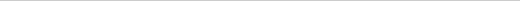 